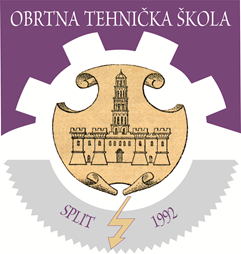 AKCIJSKI PLAN AKTIVNOSTI I MJERA ZA POTICANJE MEĐUNARODNE SURADNJE I MOBILNOSTI-za školsku godinu 2017.-2018.STRATEŠKI CILJSPECIFIČNI CILJEVIMETODE I AKTIVNOSTI ZA OSTVARIVANJE CILJEVADATUM DO KOJEGA ĆE SE CILJ OSTVARITIOSOBE ODGOVORNE ZA PROVEDBU AKTIVNOSTIMJERLJIVI POKAZATELJI OSTVARIVANJA CILJEVA       UNAPRIJEDITI MOBILNOST UČENIKA-Provesti projekt mobilnosti 24 učenika i 3 nastavnika pratitelja u Finsku i Dansku-Biti škola domaćin mobilnosti učenika iz Francuske strukovne škole- partnera-Odabir sudionika, priprema sudionika za mobilnost, organizacijske aktivnosti, evaluacija i diseminacija rezultata-Organizacija dolazne mobilnosti: organizacija nastave i aktivnosti unutar škole, organizacija praktične nastave u školskim i obrtničkim radionicama, pomoć u organizaciji slobodnih aktivnosti (kulturološke aktivnosti), pomoć u organizaciji prijevoza i smještaja-Projekt traje cijelu školsku godinu, a mobilnost u trajanju od dva tjedna će se provesti u ožujku-Projekt traje cijelu školsku godinu, a mobilnost u trajanju od 14 dana će se provesti u studenom-Školski projektni  tim u suradnji s Agencijom za mobilnost i programe EU -Školski projektni tim, voditelji projekta iz partnerskih škola, Nastavničko vijeće,obrtnici iz radionica-Uspješno proveden projekt-Ispunjeno završno izvješće-Odobrena sredstva  od strane Agencije za mobilnost i programe EU-Uspješno organizirane projektne aktivnosti (ispunjen evaluacijski listić sudionika mobilnosti , obrtnika i svih uključenih u projektne aktivnosti)STRATEŠKI CILJSPECIFIČNI CILJEVIMETODE I AKTIVNOSTI ZA OSTVARIVANJE CILJEVADATUM DO KOJEGA ĆE SE CILJ OSTVARITIOSOBE ODGOVORNE ZA PROVEDBU AKTIVNOSTIMJERLJIVI POKAZATELJI OSTVARIVANJA CILJEVAUNAPRIJEDITI MOBILNOST NASTAVNIKA-Provesti projekt mobilnosti 4 strukovna nastavnika u Nizozemsku-Biti škola domaćin mobilnosti stručnih nastavnika iz Francuske i Njemačke škole partnera-Odabir sudionika, priprema sudionika za mobilnost, organizacijske aktivnosti, evaluacija i diseminacija rezultata-Organizacija dolazne mobilnosti: organizacija nastave i aktivnosti unutar škole, organizacija posjete nastavnika školskim i obrtničkim radionicama, pomoć u organizaciji slobodnih aktivnosti (kulturološke aktivnosti), pomoć u organizaciji prijevoza i smještaja-Projekt traje cijelu školsku godinu, a mobilnost u trajanju od tjedan dana će se provesti u travnju-Projekt traje cijelu školsku godinu, a mobilnost u trajanju od tjedan dana će se provesti u rujnu-Školski projektni  tim u suradnji s Agencijom za mobilnost i programe EU -Školski projektni tim, voditelji projekta iz partnerskih škola, Nastavničko vijeće--Uspješno proveden projekt-Ispunjeno završno izvješće-Odobrena sredstva  od strane Agencije za mobilnost i programe EU-Uspješno organizirane projektne aktivnosti (ispunjen evaluacijski listić sudionika mobilnosti)-Broj nastavnika uključenih u aktivnosti će biti veći nego li u prethodnim projektimaSTRATEŠKI CILJSPECIFIČNI CILJEVIMETODE I AKTIVNOSTI ZA OSTVARIVANJE CILJEVADATUM DO KOJEGA ĆE SE CILJ OSTVARITIOSOBE ODGOVORNE ZA PROVEDBU AKTIVNOSTIMJERLJIVI POKAZATELJI OSTVARIVANJA CILJEVAPROVOĐENJE NASTAVE NA ENGLESKOM JEZIKU-Provesti edukaciju iz engleskog jezika tri nastavnika stručnih predmeta, te tri nastavnika općih predmeta -Odabir sudionika edukacije-Organiziranje edukacije u prostorima škole-Odabir nastavnika engleskog jezika koji će provesti edukaciju-Do travnja 2018. godine -Školski projektni tim, nastavnici engleskog jezika-Uspješno organizirana edukacija nastavnika (ispunjen evaluacijski listić sudionika edukacije, te povratna informacija edukatora)-Nastavnici mogu voditi sat na engleskom jezikuSTRATEŠKI CILJSPECIFIČNI CILJEVIMETODE I AKTIVNOSTI ZA OSTVARIVANJE CILJEVADATUM DO KOJEGA ĆE SE CILJ OSTVARITIOSOBE ODGOVORNE ZA PROVEDBU AKTIVNOSTIMJERLJIVI POKAZATELJI OSTVARIVANJA CILJEVAOSTVARIVANJE PARTNERSTVA SA STRUKOVNIM ŠKOLAMA-Stvaranje partnerstva na projektima mobilnosti i drugim projektima s najmanje 3 strukovne škole iz EU-Kontaktiranje s mogućim partnerima  iz zemalja EU-Stvaranje novih partnerstva i suradnje u svakoj prijavi projekta-Do siječnja 2018. godine -Školski projektni tim, Nastavničko vijeće-Broj ostvarenih kontakata s mogućim partnerima-Broj novih partnera u projektima STRATEŠKI CILJSPECIFIČNI CILJEVIMETODE I AKTIVNOSTI ZA OSTVARIVANJE CILJEVADATUM DO KOJEGA ĆE SE CILJ OSTVARITIOSOBE ODGOVORNE ZA PROVEDBU AKTIVNOSTIMJERLJIVI POKAZATELJI OSTVARIVANJA CILJEVASUDJELOVANJE U RAZLIČITIM MEĐUNARODNIM PROJEKTIMA-Uključiti se u međunarodne projekte (osim Erasmus+ projekata)-Povećati nivo educiranosti nastavnika naše škole o važnosti uključivanja u međunarodne projekte-Educirati nastavnike o e-Twinningu -Informiranje i educiranje nastavnika o mogućnostima uključivanja u različite međunarodne projekte, kroz predavanja i radionice, uz pomoć vanjskih stručnjaka-Prijave i sudjelovanje u međunarodnim projektima-Prijave i sudjelovanje u međunarodnim on-line projektima-Do svibnja 2018. godine -Školski projektni tim, Nastavničko vijeće,vanjski stručnjaci-predavači-Broj prijavljenih projekata ili broj partnerstva u međunarodnim projektima-Evaluacijski listić za nastavnike nakon provedenih predavanja o međunarodnim projektima